 		AGÊNCIA DO TRABALHADOR DE CARAMBEÍ-PR.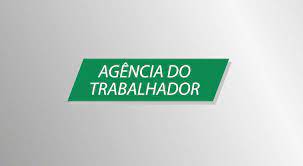                      VAGAS DISPONÍVEIS( SUJEITAS ALTERAÇÕES)		     Para candidatar-se comparecer Agência do Trabalhador Carambeí, trazer  os seguintes                 documentos RG/CPF/CTPS.V A G A S REQUISITOSTRABALHADOR AGROPECUARIO EM GERALTrabalhar com ordenha(mecanica) e trabalhador com experiência em bezerreiro, ter condução para ir e vir do trabalhoOPERADOR DE CALDEIRACom experiência comprovada em carteiraOPERADOR DE MAQUINA DE LAVAR ROUPAS, EM GERAL - O contratado trabalhará como operador de maquina de lavar/centrifugar e secar roupas, carregamento e descarregamento roupas do caminhão.AUXILIAR DE PADEIROCom experiênciaAUXILIAR DE LAVANDERIA-VAGA EXCLUSIVA “PCD”(PESSOAS COM DEFICIÊNCIA)Vaga para moradores de Carambeí.AUXILIAR DE LAVANDERIA-VAGA APRENDIZ de 18 á 22 anosEnsino médio completo ou cursando,  disponibilidade para fazer curso de aprendizagem em Ponta Grossa.AUXILIAR ADMINISTRATIVOCom experiência em emissão de Notas Fiscais, conhecimento(CTE- conhecimento em transportes eletrônico), rastreamento, rotinas admininstrativas e disponibilidade de horárioAJUDANTES DE OBRASexperiênciaTRABALHADOR DA AVICULTURA Não precisa de experiência.AUXILIAR DE LINHA DE PRODUÇÃONão precisa de experiênciaMOTORISTA DE ONIBUS URBANOCom 06 meses experiência em carteira, ter curso de transporte coletivo.trazer currículoELETRICISTA INDUSTRIALCom experiência, ter curso NR 10MECANICO DE MOTOR A DIESELCom experiência.VENDEDOR NO COMERCIO DE MERCADORIASCom experiência em vendas de moveis e eletrodomesticcos.MONTADOR DE MOVEISCom experiência,  ter CNHVAGAS TEMPORÁRIAS PARA:AUXILIAR DE OPERAÇÕES - UPLExperiência com alimentação de suínos, limpeza a seco,inseminar e manejo de suínos,anotações em formulário do setor, disponibilidade para trabalhar em turnos. - Interessados deixar currículo na Agencia do TrabalhadorVAGAS TEMPORÁRIAS PARA:AUXILIAR DE SERVIÇOS GERAIS-UPLExperiência com movimentação de mercadorias, carga e descarga, transferir suínos, auxiliar na fertirrigação e realizar corte de grama com roçadeira costal. disponibilidade para trabalhar em turnos. - Interessados deixar currículo na Agencia do Trabalhador.VAGAS DISPONÍVEIS PARA:AUXILIAR DE MECÂNICO DE MANUTENÇÃO, com experiência, ter curso na área.MECÂNICO DE MANUTENÇÃO, com experiência, ter curso na área.AUXILIAR DE ALMOXARIFADO,  vaga masculina, com experiência.Interessados deixar currículo na Agência do Trabalhador.